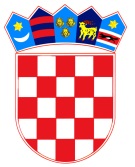                R E P U B L I K A     H R V A T S K A      DUBROVAČKO-NERETVANSKA ŽUPANIJA                       GRAD DUBROVNIKKLASA: 370-01/24-01/01URBROJ: 2117-1-01-24-04Dubrovnik, 17. veljače 2024.Na temelju članka 12. stavak 2. Odluke o programu mjera za poticanje rješavanja stambenog pitanja na području Grada Dubrovnika („Službeni glasnik Grada Dubrovnika“, broj: 15/23, dalje u tekstu: Odluka) gradonačelnik Grada Dubrovnika Mato Franković, objavljujeJAVNI POZIV za dostavu zahtjeva za dodjelu nepovratnih financijskih sredstava u svrhu rješavanja stambenog pitanja mladih i mladih obiteljiPREDMET JAVNOG POZIVA Predmet Javnog poziva je dodjela nepovratnih financijskih sredstava u okviru mjera za poticanje rješavanja stambenog pitanja na području Grada Dubrovnika: Mjera 1 – dodjela nepovratnih financijskih sredstava za kupnju stambenog objekta (dalje u tekstu: Mjera 1), Mjera 2 – dodjela nepovratnih financijskih sredstava za gradnju, dogradnju ili nadogradnju stambenog objekta (dalje u tekstu: Mjera 2, zajedno dalje u tekstu: Mjere).Mjere 1. i 2. se ne mogu kombinirati. Nepovratna financijska sredstva dodjeljuju se u ukupnom iznosu od 30.000,00 EUR po podnositelju zahtjeva. Nepovratna financijska sredstva će se dodijeliti 30 podnositelja zahtjeva.Izrazi koji se koriste u ovom Javnom pozivu, a  imaju rodno značenje, odnose se jednako na muški i ženski rod.KORISNICI MJERAKorisnici mjera su mladi i mlade obitelji. Mladom osobom u smislu ovog Javnog poziva smatra se punoljetan podnositelj zahtjeva koji nije navršio 46 godina u trenutku raspisivanja istog. Mlada obitelj u smislu ovog Javnog poziva je zajednica koju čine: podnositelj zahtjeva i njegov bračni ili izvanbračni drug i njihova djeca (ako ih imaju) te pastorci i posvojenici jedan roditelj koji je podnositelj zahtjeva i dijete/djeca (jednoroditeljska obitelj) ili samohrani roditelj koji je podnositelj zahtjeva i dijete/djeca (samohrani roditelj je roditelj koji sam skrbi za svoje dijete i uzdržava ga), koji zajedno žive, privređuju, ostvaruju prihod na drugi način i troše ga zajedno pod uvjetom da podnositelj zahtjeva nije navršio 46 godina života u trenutku raspisivanja ovog Javnog poziva.Članom mlade obitelj smatra se i dijete koje ne živi u obitelji, a nalazi se na školovanju u drugom administrativnom području do završetka redovitog školovanja, a najkasnije do navršene 26. godine života. Pravo na dodjelu nepovratnih financijskih sredstava putem Mjera mogu ostvariti državljani Republike Hrvatske, mladi i mlade obitelji ako kumulativno ispunjavaju sljedeće uvjete: 
da podnositelj zahtjeva i članovi obitelji nema/ju riješeno stambeno pitanje odnosno da podnositelj zahtjeva i članovi obitelji rješavaju stambeno pitanje stjecanjem vlasništva nad stambenim objektom ili gradnjom, dogradnjom ili nadogradnjom stambenog objekta, da podnositelj zahtjeva kupuje stambeni objekt ili gradi/dograđuje/nadograđuje stambeni objekt na području grada Dubrovnika, da podnositelj zahtjeva i članovi obitelji : nemaju u vlasništvu/suvlasništvu kuću ili stan, kuću ili stan za odmor, kuću ili stan namijenjen iznajmljivanju, na području Republike Hrvatske, u vrijednosti većoj od 15.000,00 EUR, izuzev stambenog objekta za koji se traži dodjela nepovratnih financijskih sredstava iz Mjere 1,  stanuju kao najmoprimci/podstanari, (status najmoprimca/podstanara moraju imati u razdoblju od najmanje 2 godine u kontinuitetu do dana 12. srpnja 2023.  i na dan 17. veljače 2024., a podnositelj zahtjeva i članovi obitelji  s najmodavcem ne mogu biti u srodstvu i to: srodnici po krvi u ravnoj liniji, srodnici u pobočnoj liniji do četvrtog stupnja, srodnici po tazbini do trećeg stupnja zaključno, kao niti vlasnici ili suvlasnici trgovačkog društva ili obrta koji je najmodavac stana) ili u zajedničkom kućanstvu sa srodnicima po krvi u ravnoj liniji, na području grada Dubrovnika,ne koriste odgovarajući gradski stan temeljem Ugovora o najmu sklopljenim sa Gradom Dubrovnikom,nemaju u vlasništvu/suvlasništvu građevinsko zemljište na području Republike Hrvatske u vrijednosti većoj od 15.000,00 EUR (osim u slučaju kada u vlasništvu imaju građevinsko zemljište koje je predmet zahtjeva u skladu sa Mjerom 2),nemaju u vlasništvu/suvlasništvu poljoprivredno i drugo zemljište veće od 1 ha na području Republike Hrvatske, u vrijednosti većoj od 15.000,00 EUR (osim u slučaju kada u vlasništvu imaju poljoprivredno zemljište koje je predmet zahtjeva u skladu sa Mjerom 2),nemaju u vlasništvu/suvlasništvu poslovni prostor na području Republike Hrvatske, u vrijednosti većoj od 15.000,00 EUR,nisu oslobođeni od plaćanja komunalnog doprinosa u skladu s odredbama propisa Grada Dubrovnika,nisu vlasnici/suvlasnici trgovačkog društva ili obrta koji na području Republike Hrvatske ima u vlasništvu: kuću ili stan, kuću ili stan za odmor, kuću ili stan namijenjen iznajmljivanju, građevinsko zemljište, poljoprivredno i drugo zemljište veće od 1 ha, poslovni prostor, u vrijednosti većoj od 15. 000,00 EUR
Ukupna vrijednost svih  nekretnina  iz stavka 2.5.3. podtočaka 1., 4., 5., 6. i 8. ne može biti veća od 15.000,00 EUR. da vrijednost pokretnina – prijevozna sredstva (automobil, brod i slično) podnositelja zahtjeva i članova obitelji ne prelaze ukupnu vrijednost veću od 30.000,00 EUR, na dan 12. srpnja 2023. i na dan 17. veljače 2024., da podnositelj zahtjeva i članovi obitelji u posljednjih 15 godina prije podnošenja zahtjeva za dodjelu nepovratnih financijskih sredstava nisu nekretnine, u ukupnoj vrijednosti većoj od 15.000,00 EUR, iz stavka 2.5.3., u svom vlasništvu/suvlasništvu  prodali, darovali ili na bilo koji drugi način otuđili, odnosno odrekli se od nasljedstva ili na bilo koji drugi način ustupili nekretninu odnosno svoj suvlasnički udio trećoj osobi,da podnositelj zahtjeva ima prijavljeno prebivalište na području grada Dubrovnika najmanje 7 godina neprekidno do podnošenja zahtjevaili 18 godina s prekidima, ali minimalno 1 godinu u kontinuitetu do podnošenja zahtjeva, a članovi obitelji moraju imati prijavljeno prebivalište na području grada Dubrovnika, da podnositelj zahtjeva i članovi obitelji nemaju duga po osnovi javnih davanja,da fizička osoba ili osnivač pravne osobe kao prodavatelj stambenog objekta nije u srodstvu s podnositeljem zahtjeva i članovima njegove obitelji i to:srodnik po krvi u ravnoj liniji, srodnik u pobočnoj do četvrtog stupnja, srodnik po tazbini do drugog stupnja zaključno, (primjenjivo za Mjeru 1) da podnositelj zahtjeva i članovi obitelji nemaju s nikim potpisan ugovor o doživotnom i/ili dosmrtnom uzdržavanju. Područje Grada Dubrovnika u smislu Odluke i ovog Javnog poziva  je područje utvrđeno člankom 4. i 5. Statuta Grada Dubrovnika („Službeni glasnik Grada Dubrovnika“ broj: 2/21). MJERA 1 – DODJELA NEPOVRATNIH FINANCIJSKIH SREDSTAVA ZA KUPNJU STAMBENOG OBJEKTA Dodjela nepovratnih financijskih sredstava za kupnju stambenog objekta odobrava se samo za kupnju stambenog objekta koji ima akt za uporabu građevine (kuću, stan ili dio kuće ili stana /etažno vlasništvo/) koji se nalazi na području grada Dubrovnika.Dodjela nepovratnih financijskih sredstava ne odobrava se za kupnju stambenog objekta koji je izgrađen u okviru programa društveno poticane stanogradnje kao niti za stambene objekte u vlasništvu Grada Dubrovnika.Podnositelj zahtjeva koji ima namjeru kupiti stambeni objekt na području grada Dubrovnika, može ostvariti pravo na dodjelu nepovratnih financijskih sredstava na temelju valjano zaključenog kupoprodajnog predugovora ili ugovora, sklopljenog nakon 22. srpnja 2023.Ukoliko se uz zahtjev za dodjelu nepovratnih financijskih sredstava za kupnju stambenog objekta prilaže kupoprodajni predugovor dodijeljeni iznos financijskih sredstava isplaćivati će se izravno na račun podnositelja zahtjeva uz uvjet da u roku koji je utvrđen Ugovorom o dodjeli nepovratnih financijskih sredstava za rješavanje stambenog.pitanja:
dostavi ovjereni preslik kupoprodajnog ugovora,dostavi dokaz o isplati kupoprodajne cijene (izvadak iz banke) ukoliko isto nije  vidljivo iz dostavljenog kupoprodajnog ugovora iz prethodne alineje.Ukoliko se uz zahtjev za dodjelu nepovratnih financijskih sredstava za kupnju stambenog objekta prilaže kupoprodajni ugovor, dodijeljeni iznos financijskih sredstava isplaćivati će se izravno na račun podnositelja zahtjeva uz uvjet da u roku koji je utvrđen Ugovorom o dodjeli nepovratnih financijskih sredstava za rješavanje stambenog pitanja dostavi dokaz o isplati kupoprodajne cijene (izvadak iz banke) ukoliko isto nije  vidljivo iz dostavljenog kupoprodajnog ugovora.Valjanim podnositeljem zahtjeva smatra se i podnositelj koji je ili će kupovinom stambenog objekta postati suvlasnikom na kupljenoj nekretnini zajedno sa svojim bračnim/izvanbračnim  drugom.Za suvlasnički dio podnositelj zahtjeva mora priložiti izjavu suvlasnika kojom potvrđuje da je suglasan i upoznat sa podnošenjem zahtjeva za korištenje ove mjere.Podnositelj zahtjeva kojem su odobrena nepovratna financijska sredstava za kupnju stambenog objekta na području grada Dubrovnika dužan je sebe i članove svoje obitelji prijaviti na adresi kupljenog stambenog objekta u roku 3 mjeseca od zaključenja kupoprodajnog ugovora ili Ugovora o dodjeli nepovratnih financijskih sredstava za rješavanje stambenog pitanja (kada je uz zahtjev kupoprodajni ugovor već priložen) te zadržati to prebivalište narednih 10 godina.Izuzetak od obveze zadržavanja prebivališta mogu imati djeca podnositelja zahtjeva ukoliko se u međuvremenu osamostale ili osnuju svoje obitelji, o čemu je potrebno pisano obavijestiti upravni odjel Grada Dubrovnika nadležan za poslove gradonačelnika.Podnositelj zahtjeva dužan je dostaviti potvrde/uvjerenja o prebivalištu za sebe i članove svoje obitelji, upravnom odjelu Grada Dubrovnika nadležnom za poslove gradonačelnika, u roku 3 mjeseca od zaključenja kupoprodajnog ugovora ili Ugovora o dodjeli nepovratnih financijskih sredstava za rješavanje stambenog pitanja (kada je uz zahtjev kupoprodajni ugovor već priložen) te narednih 10 godina, svake godine, najkasnije do 31. siječnja za prethodnu godinu.Iznimno i to u slučaju:smrti podnositelja zahtjeva ili člana obitelji,prestanka braka/izvanbračne zajednicedo roka utvrđenog u prethodnom stavku, moraju se dostaviti potvrde/uvjerenja o prebivalištu za članove obitelji koji i dalje žive u stambenom objektu.Prilikom dostave navedene potvrde/uvjerenja potrebno je u prilogu dostaviti i smrtni list odnosno sudsku odluku kojom je utvrđen prestanak bračne/izvanbračne zajednice.Podnositelj zahtjeva koji postane vlasnik kupljenog stambenog objekta ili suvlasnik sa  svojim bračnim drugom ili izvanbračnim drugom, ne smije iz svog vlasništva otuđiti, prodati ili darovati kupljeni stambeni objekt ili poduzeti bilo koju radnju koja se tiče bilo kojeg oblika raspolaganja i koja utječe na to da drugi raspolaže predmetnim stambenim objektom (uključujući pravo građenja, zaloga, zakupa, najma i svih ostalih prava koja djeluju opterećujuće na nekretninu) za čiju kupovinu su dodijeljena nepovratna  financijska sredstva od strane Grada Dubrovnika u roku u kojem je dužan zadržati prebivalište u kupljenom stambenom objektu u skladu s stavkom 3.8. ovog Javnog poziva. Ukoliko podnositelj zahtjeva ne ispoštuje obveze i rokove iz stavaka 3.8. i 3.10. ovog Javnog poziva ili otuđi, proda, daruje ili poduzme bilo koju radnju koja se tiče bilo kojeg oblika raspolaganja i koja utječe na to da drugi raspolaže predmetnim stambenim objektom (uključujući pravo građenja, zaloga, zakupa, najma i svih ostalih prava koja djeluju opterećujući nekretninu) u roku navedenom u prethodnom stavku ili promijeni prebivalište, Ugovor o dodjeli nepovratnih financijskih sredstava za rješavanje stambenog pitanja će se raskinuti te će podnositelj zahtjeva biti u obvezi izvršiti povrat cjelokupnog iznosa financiranih sredstava Gradu Dubrovniku.Grad Dubrovnik će po sklapanju Ugovora o dodjeli nepovratnih financijskih sredstava za rješavanje stambenog pitanja sa podnositeljem zahtjeva, ishoditi zabilježbu nad nekretninom za koju su isplaćena financijska sredstva te će ista biti upisana u teretovnici u zemljišno-knjižnom izvatku iste.Podnositelj zahtjeva za ovu mjeru dužan je prilikom potpisivanja Ugovora o dodjeli    nepovratnih financijskih sredstava za rješavanje stambenog pitanja dostaviti i instrument osiguranja u obliku ovjerene bjanko zadužnice na iznos koji pokriva odobreni financirani iznos u korist Grada Dubrovnika.Instrument osiguranja se aktivira u slučaju:da podnositelj zahtjeva ne prijavi svoje prebivalište i prebivalište članova svoje obitelji u propisanom roku,da podnositelj zahtjeva i članovi obitelji ne zadrže prebivalište u propisanom roku,da podnositelj zahtjeva ne dostavlja dokaz o prebivalištu za sebe i članove svoje obitelji nadležnom upravnom odjelu Grada Dubrovnika u propisanom roku,da podnositelj zahtjeva otuđi, proda ili daruje kupljeni stambeni objekt ili poduzima bilo koju radnju koja se tiče bilo kojeg oblika raspolaganja i koja utječe na to da drugi raspolaže predmetnim stambenim objektom (uključujući pravo građenja, zaloga, zakupa, najma i svih ostalih prava koja djeluju opterećujući na nekretninu) za čiju kupovinu su dodijeljena nepovratna financijska sredstava u roku iz  stavka 3.13. ovog Javnog poziva, da podnositelj zahtjeva ne izvršava obveze iz Ugovora o dodjeli nepovratnih financijskih sredstava za rješavanje stambenog pitanja,da podnositelj zahtjeva ne dostavi ovjereni preslik kupoprodajnog ugovora u roku navedenom u Ugovoru o dodjeli nepovratnih financijskih sredstava za rješavanje stambenog pitanja (u slučaju kada je zahtjev podnesen na temelju kupoprodajnog predugovora),da podnositelj zahtjeva ne dostavi dokaz o isplati kupoprodajne cijene (izvadak iz banke) u roku navedenom u Ugovoru o dodjeli nepovratnih financijskih sredstava za rješavanje stambenog pitanja ukoliko isto nije vidljivo iz dostavljenog kupoprodajnog ugovora.Neiskorištena bjanko zadužnica dostavljena kao instrument osiguranja vraća se po proteku roka o obvezi zadržavanja prebivališta iz stavka 3.8. ovog Javnog poziva pod uvjetom urednog ispunjenja svih obveza iz istog i Mjere 1.Protekom roka o obvezi zadržavanja prebivališta iz stavka 3.8. ovog Javnog poziva pod uvjetom urednog ispunjenja svih obveza iz istog i Mjere 1. ishoditi će se u zemljišnim knjigama brisanje zabilježbe sa predmetne nekretnine.Bjanko zadužnica će se vratiti i u slučaju kada podnositelj zahtjeva vrati financirani iznos Gradu Dubrovniku. U tom slučaju Grad Dubrovnik izdati će podnositelju zahtjeva potvrdu kojom se potvrđuje da je u cijelosti vratio financirani iznos, te će ishoditi u zemljišnim knjigama brisanje zabilježbe sa navedene nekretnine.DOKUMENTACIJA – MJERA 1 Zahtjev za dodjelu nepovratnih financijskih sredstava za kupnju stambenog objekta podnosi se Gradu Dubrovniku, upravnom odjelu Grada Dubrovnika nadležnom za poslove gradonačelnika.Zahtjev za dodjelu nepovratnih financijskih sredstava mora sadržavati:ime, prezime, mjesto rođenja, prebivalište i osobni identifikacijski broj podnositelja zahtjeva,ime i prezime, mjesto rođenja, prebivalište i osobni identifikacijski broj svih  članova obitelji za koje se podnosi zahtjev te srodstvo s  podnositeljem zahtjeva,naznaku mjere za poticanje rješavanja stambenog pitanja na području grada Dubrovnika,vlastoručni potpis podnositelja zahtjeva.Zahtjev se predaje na Obrascu A.Uz Zahtjev za dodjelu nepovratnih financijskih sredstava podnositelj je obvezan za sebe i sve članove obitelji priložiti:presliku važeće osobne iskaznice ili druge identifikacijske isprave za podnositelja zahtjeva i članove obitelji,preslik vjenčanog lista ili javnobilježnički ovjerenu izjavu o postojanju izvanbračne zajednice (u skladu s odredbama zakona kojim se uređuju obiteljski odnosi) potpisanu od strane podnositelja zahtjeva, izvanbračnog  supružnika ili supružnice i dva svjedoka, danu pod materijalnom i kaznenom odgovornošću (Obrazac B),javnobilježnički ovjerenu izjavu da podnositelj zahtjeva i članovi obitelji nemaju riješeno stambeno pitanje odnosno da rješavaju stambeno pitanje stjecanjem vlasništva nad stambenim objektom koji je predmet zahtjeva (Obrazac C),ovjereni preslik zemljišnoknjižnog izvatka ili drugih dokumenata iz kojih je razvidno vlasništvo i lokacija stambenog objekta koji je predmet zahtjeva,javnobilježnički ovjerenu izjavu (Obrazac D) da podnositelj zahtjeva i članovi obitelji:nemaju u vlasništvu/suvlasništvu kuću ili stan, kuću ili stan za odmor, kuću ili stan namijenjen iznajmljivanju, na području Republike Hrvatske ili imaju u vlasništvu/suvlasništvu kuću ili stan, kuću ili stan za odmor, kuću ili stan namijenjen iznajmljivanju, na području Republike Hrvatske, ali čija ukupna vrijednost nije veća od 15.000,00 EUR što se dokazuje izvornikom ili ovjerenim preslikom procjene vrijednosti nekretnine ovlaštenog sudskog vještaka, izuzev stambenog objekta za koji se traži dodjela nepovratnih financijskih sredstava iz Mjere 1,stanuju kao najmoprimci/podstanari ili u zajedničkom kućanstvu sa srodnicima po krvi u ravnoj liniji, na području grada Dubrovnika, ne koriste odgovarajući gradski stan temeljem Ugovora o najmu sklopljenim sa Gradom Dubrovnikom,nemaju u vlasništvu/suvlasništvu građevinsko zemljište na području Republike Hrvatske ili imaju u vlasništvu/suvlasništvu građevinsko zemljište na području Republike Hrvatske, ali čija ukupna vrijednost nije veća od 15.000,00 EUR što se dokazuje izvornikom ili ovjerenim preslikom procjene vrijednosti nekretnine ovlaštenog sudskog vještaka,nemaju u vlasništvu/suvlasništvu poljoprivredno i drugo zemljište veće od 1 ha na području Republike Hrvatske ili imaju u vlasništvu/suvlasništvu poljoprivredno i drugo zemljište veće od 1 ha na području Republike Hrvatske, ali čija ukupna vrijednost nije veća od 15.000,00 EUR što se dokazuje izvornikom ili ovjerenim preslikom procjene vrijednosti nekretnine ovlaštenog sudskog vještaka,nemaju u vlasništvu/suvlasništvu poslovni prostor na području Republike Hrvatske ili imaju u vlasništvu/suvlasništvu poslovni prostor na području Republike Hrvatske, ali čija ukupna vrijednost nije veća od 15.000,00 EUR što se dokazuje izvornikom ili ovjerenim preslikom procjene vrijednosti nekretnine ovlaštenog sudskog vještaka,nisu oslobođeni od plaćanja komunalnog doprinosa u skladu s odredbama propisa Grada Dubrovnika,nisu vlasnici/suvlasnici trgovačkog društva ili obrta koji na području Republike Hrvatske ima u vlasništvu: kuću ili stan, kuću ili stan za odmor, kuću ili stan namijenjen  iznajmljivanju, građevinsko zemljište, poljoprivredno i drugo zemljište veće od 1ha, poslovni prostor ili jesu vlasnici/suvlasnici trgovačkog društva ili obrta koji na području Republike Hrvatske ima u vlasništvu: kuću ili stan, kuću ili stan za odmor, kuću ili stan namijenjen iznajmljivanju, građevinsko zemljište, poljoprivredno i drugo zemljište veće od 1ha, poslovni prostor, ali čija ukupna vrijednost nije veća od 15.000,00 EUR što se dokazuje izvornikom ili ovjerenim preslikom procjene vrijednosti nekretnine ovlaštenog sudskog vještakaUkupna vrijednost svih nekretnina iz stavka 4.4. točke 5. podtočaka 1.,4.,5.,6. i 8. ne može biti veća od  15.000,00 EUR, osim u navedenom izuzetku (podtočka 1.)podnositelj zahtjeva i članovi obitelji koji žive kao najmoprimci/podstanari dostavljaju ovjereni preslik Ugovora o najmu stana ovjerenog kod javnog bilježnika ili prijavljenog poreznoj upravi koji je važeći najmanje 2 godine u kontinuitetu do dana donošenja  Odluke  (12. srpnja 2023.) i na dan objave Javnog poziva (17. veljače 2024.), na području grada Dubrovnikadokaz da podnositelj zahtjeva i članovi obitelji nemaju  pokretnine – prijevozna sredstva (automobil, brod i slično) u ukupnoj vrijednosti većoj od 30.000,00 EUR na dan 12. srpnja 2023. i na dan 17. veljače 2024. Isto se dokazuje javnobilježnički ovjerenom izjavom kod javnog bilježnika (Obrazac E), izvornik uvjerenja - potvrde porezne uprave da podnositelj zahtjeva i članovi obitelji nisu evidentirani kao porezni obveznici od imovine nastale uslijed prometa nekretnina u posljednjih 15 godina prije podnošenja zahtjeva za dodjelu nepovratnih financijskih sredstava. Za slučaj da su evidentirani kao porezni obveznici od imovine nastale uslijed prometa nekretnina u posljednjih 15 godina prije podnošenja zahtjeva za dodjelu nepovratnih financijskih sredstava uz izvornik uvjerenja - potvrde porezne uprave dostavlja se izvornik ili ovjereni preslik procjene vrijednosti nekretnine ovlaštenog sudskog vještaka koji potvrđuje kako ukupna vrijednost svih navedenih nekretnina nije veća od 15.000,00 EURjavnobilježnički ovjerenu izjavu (Obrazac F) da podnositelj zahtjeva i članovi obitelji u posljednjih 15 godina prije podnošenja zahtjeva za dodjelu nepovratnih financijskih sredstava:nisu nekretnine iz stavka 2.5.3 ovog Javnog poziva u svom vlasništvu/suvlasništvu prodali, darovali ili na bilo koji drugi način otuđili, odnosno odrekli se od nasljedstva ili na bilo koji drugi način ustupili nekretninu odnosno svoj suvlasnički udio trećoj osobi                  ilisu nekretnine iz stavka 2.5.3. ovog Javnog poziva u svom vlasništvu/suvlasništvu prodali, darovali ili na bilo koji drugi način otuđili, odnosno odrekli se od nasljedstva ili na bilo koji drugi način ustupili nekretninu odnosno svoj suvlasnički udio trećoj osobi, čija ukupna vrijednost nije veća od 15.000,00 EUR, a što se dokazuje izvornikom ili ovjerenim preslikom procjene vrijednosti nekretnine ovlaštenog sudskog vještakaizvornik uvjerenja o prebivalištu, za podnositelja zahtjeva i članove obitelji,izvornici: potvrde porezne upravei Grada Dubrovnika iz kojih je razvidno da podnositelj zahtjeva i punoljetni članovi obitelji nemaju dugovanja po osnovi javnih davanja,izvornik izjave podnositelja zahtjeva da fizička osoba ili osnivač pravne osobe kao prodavatelj stambenog objekta nije u srodstvu s podnositeljem zahtjeva i članovima njegove obitelji i to: srodnik po krvi u ravnoj liniji, srodnik u pobočnoj do četvrtog stupnja, srodnik po tazbini do drugog stupnja zaključno (Obrazac G),izvornik uvjerenja općinskog suda u Dubrovniku ili drugog javnog registra da podnositelj zahtjeva i članovi obitelji  ima/nema u vlasništvu nekretnine,presliku akta za uporabu stambenog objekta koji je predmet zahtjeva,preslik predugovora ili ugovora o kupoprodaji stambenog objekta za čiju kupnju se podnosi zahtjev,izvornik izjave iz stavka 3.7. ovog Javnog poziva kojom bračni ili izvanbračni drug, potvrđuje da je suglasan i upoznat sa podnošenjem zahtjeva za korištenje Mjere 1 (Obrazac H), izvornik izjave o promjeni prebivališta (Obrazac I),izvornik izjave da će se prije isplate nepovratnih financijskih sredstava dostaviti bjanko zadužnica (Obrazac J),javnobilježnički ovjerena izjava da podnositelj zahtjeva i članovi obitelji  nemaju s nikim potpisan ugovor o doživotnom i/ili dosmrtnom uzdržavanju (Obrazac K).MJERA 2 – DODJELA NEPOVRATNIH FINANCIJSKIH SREDSTAVA ZA GRADNJU, DOGRADNJU ILI NADOGRADNJU STAMBENOG OBJEKTA Nepovratna financijska sredstava dodjeljuju se za gradnju, dogradnju ili nadogradnju stambenog objekta koji ima pravomoćni akt  za gradnju, dogradnju ili nadogradnju na području grada Dubrovnika, a koja gradnja, dogradnja ili nadogradnja nije započela prije 17. veljače 2024.U slučaju gradnje stambenog objekta na zemljištu u vlasništvu podnositelja zahtjeva potrebno je dostaviti dokaz o vlasništvu nekretnine i pravomoćni akt za gradnju čiji rok za početak građenja nije istekao.Podnositelj zahtjeva koji je suvlasnik zemljišta na kojem će se graditi stambeni objekt zajedno sa svojim bračnim drugom ili izvanbračnim drugom, mora priložiti njegovu izjavu kojom se potvrđuje da je isti suglasan i upoznat sa podnošenjem zahtjeva drugog suvlasnika na Javni poziv za korištenje ove mjere.U slučaju dogradnje ili nadogradnje potrebno je dostaviti  izjavu vlasnika objekta da je suglasan sa radovima na dogradnji ili nadogradnji objekta i pravomoćni akt za gradnju čiji rok za početak građenja nije istekao.Valjanim podnositeljem zahtjeva smatra se i podnositelj koji je ili će gradnjom, dogradnjom ili nadogradnju stambenog objekta postati suvlasnikom zajedno sa svojim bračnim/izvanbračnim  drugom. Za suvlasnički dio suvlasnik mora priložiti izjavu kojom potvrđuje da je suglasan i upoznat sa podnošenjem zahtjeva za korištenje ove mjere.Podnositelj zahtjeva kojem su odobrena nepovratna financijska sredstava za gradnju, dogradnju ili nadogradnju stambenog na području grada Dubrovnika dužan je:u roku od 30 dana od dana sklapanja Ugovora o dodjeli nepovratnih financijskih sredstava za gradnju, dogradnju ili nadogradnju stambenog objekta  prijaviti početak građenja nadležnom tijelu graditeljstva i dokaz o tome dostaviti Gradu Dubrovniku, u roku od 1 godine od dana sklapanja Ugovora o dodjeli nepovratnih financijskih sredstava za gradnju, dogradnju ili nadogradnju stambenog objekta  utrošiti dodijeljena sredstva te dostaviti dokaz o istom (račune koji glase na podnositelja zahtjeva i potvrde o isplati iznosa navedenih na računu)u roku od 3 godine od dana sklapanja Ugovora o dodjeli nepovratnih financijskih sredstava za rješavanje stambenog pitanja izgraditi, dograditi ili nadograditi stambeni objekt,u roku od šest 6 mjeseci od završetka radova na izgradnji, dogradnji ili nadogradnji dostaviti Gradu Dubrovniku dokaz o vlasništvu nad izgrađenim, dograđenim ili nadograđenim stambenim objektom sukladno zakonskim propisima,sebe i članove svoje obitelji prijaviti na adresi izgrađenog, dograđenog ili  nadograđenog stambenog objekta u roku 3,5 godine od zaključenja Ugovora o dodjeli financijskih sredstava za rješavanje stambenog pitanja te zadržati to prebivalište narednih 10 godina.Izuzetak od obveze zadržavanja prebivališta mogu imati djeca podnositelja zahtjeva ukoliko se u međuvremenu osamostale ili osnuju svoje obitelji, o čemu je potrebno pisano obavijestiti upravni odjel Grada Dubrovnika nadležan za poslove gradonačelnika.Podnositelj zahtjeva dužan je dostaviti potvrde/uvjerenja o prebivalištu za sebe i članove svoje obitelji upravnom odjelu Grada Dubrovnika nadležnom za poslove gradonačelnika, u roku od 3,5 godine od dana sklapanja Ugovora o dodjeli nepovratnih financijskih sredstava za rješavanje stambenog pitanja te narednih 10 godina, svake godine, najkasnije do 31. siječnja za prethodnu godinu.Iznimno i to u slučaju:smrti podnositelja zahtjeva ili člana obitelji,prestanka braka/izvanbračne zajednicedo roka utvrđenog u prethodnom stavku moraju se dostaviti potvrde/uvjerenja o prebivalištu za članove obitelji koji i dalje žive u stambenom objektu.Prilikom dostave navedene potvrde/uvjerenja potrebno je u prilogu dostaviti i smrtni list odnosno sudsku odluku kojom je utvrđen prestanak bračne/izvanbračne zajednice.Podnositelj zahtjeva koji postane vlasnik izgrađenog, dograđenog ili nadograđenog stambenog objekta ili suvlasnik sa svojim bračnim drugom, izvanbračnim drugom, ne smije iz svog vlasništva otuđiti, prodati ili darovati stambeni objekt ili poduzeti bilo koju radnju koja se tiče bilo kojeg oblika raspolaganja i koja utječe na to da drugi raspolaže predmetnim stambenim objektom (uključujući pravo građenja, zaloga, zakupa, najma i svih ostalih prava koja djeluju opterećujući na nekretninu) za čiju gradnju, dogradnju ili nadogradnju su dodijeljena nepovratna  financijska sredstava od strane Grada Dubrovnika u roku u kojem je dužan zadržati prebivalište u izgrađenom/dograđenom/nadograđenom stambenom objektu u skladu s stavkom 5.6. ovog Javnog poziva.  Ukoliko podnositelj zahtjeva ne ispoštuje obveze i rokove iz stavka 5.6. ovog Javnog poziva ili otuđi, proda, daruje ili poduzima bilo koju radnju koja se tiče bilo kojeg  oblika raspolaganja i koja utječe na to da drugi raspolaže predmetnim stambenim objektom (uključujući pravo građenja, zaloga, zakupa, najma i ostalih prava koja djeluju opterećujuće na nekretninu) u roku navedenom u prethodnom stavku ili promijeni prebivalište, Ugovor o dodjeli nepovratnih financijskih sredstava za rješavanje stambenog pitanja će se raskinuti te će podnositelj zahtjeva biti u obvezi izvršiti povrat cjelokupnog iznosa financiranih sredstava Gradu Dubrovniku.Grad Dubrovnik će po završetku radova na izgradnji, dogradnji ili nadogradnji ishoditi zabilježbu na nekretnini za koju su isplaćena financijska sredstva te će ista biti upisana u teretovnici u zemljišno-knjižnom izvatku iste.Podnositelj zahtjeva za ovu Mjeru dužan je prilikom potpisivanja Ugovora o dodjeli nepovratnih financijskih sredstava za rješavanje stambenog pitanja dostaviti i instrument osiguranja u obliku ovjerene bjanko zadužnice na iznos koji pokriva odobreni financirani iznos u korist Grada Dubrovnika.Instrument osiguranja se aktivira u slučaju da:podnositelj zahtjeva u roku od 30 dana od dana sklapanja Ugovora o dodjeli nepovratnih financijskih sredstava za gradnju, dogradnju ili nadogradnju stambenog objekta ne prijavi početak građenja nadležnom tijelu graditeljstva,podnositelj zahtjeva u roku od 1 godine od dana sklapanja Ugovora o dodjeli nepovratnih financijskih sredstava za gradnju, dogradnju ili nadogradnju stambenog objekta  ne utroši dodijeljena sredstva i dostavi dokaz o istom (račune koji glase na podnositelja zahtjeva i potvrde o isplati iznosa navedenih na računu)podnositelj zahtjeva u roku od 3 godine od dana sklapanja Ugovora o dodjeli nepovratnih financijskih sredstava za gradnju, dogradnju ili nadogradnju stambenog objekta  ne izgradi, dogradi ili nadogradi stambeni objekt,podnositelj zahtjeva u roku od 6 mjeseci od završetka radova na izgradnji, dogradnji ili nadogradnji ne dostavi Gradu Dubrovniku dokaz o vlasništvu nad izgrađenim, dograđenim ili nadograđenim stambenim objektom sukladno zakonskim propisima,podnositelj zahtjeva ne prijavi svoje prebivalište i prebivalište članova svoje obitelji u propisanom roku,podnositelj zahtjeva i članovi obitelji ne zadrže prebivalište u propisanom roku,podnositelj zahtjeva ne dostavlja dokaz o prebivalištu za sebe i članove svoje obitelji nadležnom upravnom odjelu Grada Dubrovnika u propisanom roku,da podnositelj zahtjeva otuđi, proda ili daruje stambeni objekt ili poduzima bilo koju radnju koja se tiče bilo kojeg oblika raspolaganja i koja utječe na to da drugi raspolaže predmetnim stambenim objektom (uključujući pravo građenja, zaloga, zakupa i svih ostalih prava koja djeluju opterećujući na nekretninu) za čije građenje, dogradnju ili nadogradnju su dodijeljena nepovratna financijska sredstva u roku iz stavka 5.10. ovog Javnog poziva. ne izvršava obveze iz Ugovora o dodjeli nepovratnih financijskih sredstava za rješavanje stambenog pitanja.Neiskorištena bjanko zadužnica dostavljena kao instrument osiguranja vraća se po proteku roka o obvezi zadržavanja prebivališta iz stavka 5.6. ovog Javnog poziva pod uvjetom urednog ispunjenja svih obveza iz istog i Mjere 2. Protekom roka o obvezi zadržavanja prebivališta iz stavka 5.6. ovog Javnog poziva pod uvjetom urednog ispunjenja svih obveza iz istog i Mjere 2 ishoditi će se u zemljišnim knjigama brisanje zabilježbe sa predmetne nekretnine.Bjanko zadužnica će se vratiti i u slučaju kada podnositelj zahtjeva vrati financirani iznos Gradu Dubrovniku. U tom slučaju će Grad Dubrovnik izdati podnositelju zahtjeva potvrdu kojom se potvrđuje da je podnositelj zahtjeva u cijelosti vratio financirani iznos, te će ishoditi u zemljišnim knjigama brisanje zabilježbe sa navedene nekretnine.DOKUMENTACIJA – MJERA 2Zahtjev za dodjelu nepovratnih financijskih sredstava za gradnju, dogradnju ili nadogradnju stambenog objekta podnosi se Gradu Dubrovniku, upravnom odjelu Grada Dubrovnika nadležnom za poslove gradonačelnika.Zahtjev za dodjelu nepovratnih financijskih sredstava mora sadržavati:ime, prezime, mjesto rođenja, prebivalište i osobni identifikacijski broj podnositelja zahtjevaime i prezime, mjesto rođenja, prebivalište i osobni identifikacijski broj svih članova obitelji za koje se podnosi zahtjev te srodstvo s podnositeljem zahtjevanaznaku mjere za poticanje rješavanja stambenog pitanja na području Grada Dubrovnikavlastoručni potpis podnositelja zahtjeva.Zahtjev se predaje na Obrascu 1.Uz Zahtjev za dodjelu nepovratnih financijskih sredstava podnositelj je obvezan za sebe i sve članove obitelji priložiti:presliku važeće osobne iskaznice ili druge identifikacijske isprave za podnositelja zahtjeva i članove obitelji,preslik vjenčanog lista ili javnobilježnički ovjerenu izjavu o postojanju izvanbračne zajednice (u skladu s odredbama zakona kojim se uređuju obiteljski odnosi) potpisanu od strane podnositelja zahtjeva, izvanbračnog  supružnika ili supružnice i dva svjedoka, danu pod materijalnom i kaznenom odgovornošću (Obrazac 2),javnobilježnički ovjerenu izjavu da podnositelj zahtjeva i članovi obitelji nemaju riješeno stambeno pitanje odnosno da rješavaju stambeno pitanje gradnjom, dogradnjom ili nadogradnjom stambenog objekta koji je predmet zahtjeva (Obrazac 3),ovjereni preslik zemljišnoknjižnog izvatka ili drugih dokumenata iz kojih je razvidno vlasništvo građevinskog zemljišta odnosno stambenog objekta na kojem će se graditi, dograditi ili nadograditi i izvornik izjave vlasnika objekta da je suglasan sa radovima na dogradnji ili nadogradnji objekta,javnobilježnički ovjerenu izjavu (Obrazac 4) da podnositelj zahtjeva i članovi obitelji:nemaju u vlasništvu/suvlasništvu kuću ili stan, kuću ili stan za odmor, kuću ili stan namijenjen iznajmljivanju, na području Republike Hrvatske, ili imaju u vlasništvu/suvlasništvu kuću ili stan, kuću ili stan za odmor, kuću ili stan namijenjen iznajmljivanju, na području Republike Hrvatske ali čija ukupna vrijednosti nije veća od 15.000,00 EUR, što se dokazuje izvornikom ili ovjerenim preslikom procjene vrijednosti nekretnine ovlaštenog sudskog vještaka, stanuju kao najmoprimci/podstanari ili u zajedničkom kućanstvu sa srodnicima po krvi u ravnoj liniji, na području grada Dubrovnika,ne koriste odgovarajući gradski stan temeljem Ugovora o najmu sklopljenim sa Gradom Dubrovnikom,nemaju u vlasništvu/suvlasništvu građevinsko zemljište na području Republike Hrvatske ili imaju u vlasništvu/suvlasništvu građevinsko zemljište na području Republike Hrvatske ali čija ukupna vrijednost nije veća od 15.000,00 EUR što se dokazuje izvornikom ili ovjerenim preslikom procjene vrijednosti nekretnine ovlaštenog sudskog vještaka, osim građevinskog zemljišta na kojem će se graditi stambeni objekt i za koji se traži dodjela nepovratnih financijskih sredstava iz Mjere 2,nemaju u vlasništvu/suvlasništvu poljoprivredno i drugo zemljište veće od 1 ha na području Republike Hrvatske ili imaju u vlasništvu/suvlasništvu poljoprivredno i drugo zemljište veće od 1 ha na području Republike Hrvatske, ali čija ukupna vrijednost nije veća od 15.000,00 EUR što se dokazuje izvornikom ili ovjerenim preslikom procjene vrijednosti nekretnine ovlaštenog sudskog vještaka, osim poljoprivrednog zemljišta na kojem će se graditi stambeni objekt i za koji se traži dodjela nepovratnih financijskih sredstava iz Mjere 2,nemaju u vlasništvu/suvlasništvu poslovni prostor na području Republike Hrvatske ili imaju u vlasništvu/suvlasništvu poslovni prostor na području Republike Hrvatske ali čija ukupna vrijednost nije veća od 15.000,00 EUR što se dokazuje izvornikom ili ovjerenim preslikom procjene vrijednosti nekretnine ovlaštenog sudskog vještaka,nisu oslobođeni od plaćanja komunalnog doprinosa u skladu s odredbama propisa Grada Dubrovnika,nisu vlasnici/suvlasnici trgovačkog društva ili obrta koji na području Republike Hrvatske ima u vlasništvu: kuću ili stan, kuću ili stan za odmor, kuću ili stan namijenjen  iznajmljivanju, građevinsko zemljište, poljoprivredno i drugo zemljište veće od 1ha, poslovni prostor ili jesu vlasnici/suvlasnici trgovačkog društva ili obrta koji na području Republike Hrvatske ima u vlasništvu: kuću ili stan, kuću ili stan za odmor, kuću ili stan namijenjen  iznajmljivanju, građevinsko zemljište, poljoprivredno i drugo zemljište veće od 1ha, poslovni prostor ali čija ukupna vrijednost nije veća od 15.000,00 EUR što se dokazuje izvornikom ili ovjerenim preslikom procjene vrijednosti nekretnine ovlaštenog sudskog vještakaUkupna vrijednost svih nekretnina iz stavka 6.4. točka 5. podtočaka 1.,4.,5.,6. i 8. ne može biti veća od  15.000,00 EUR, osim u navedenim izuzecima.podnositelj zahtjeva i članovi obitelji koji žive kao najmoprimci/podstanari dostavljaju ovjereni preslik Ugovora o najmu stana ovjerenog kod javnog bilježnika ili prijavljenog poreznoj upravi koji je važeći najmanje 2 godinu u kontinuitetu do dana donošenja Odluke (12. srpnja 2023.) i na dan objave Javnog poziva (17. veljače 2024.), na području grada Dubrovnika,dokaz da podnositelj zahtjeva i članovi obitelji nemaju  pokretnine – prijevozna sredstva (automobil, brod i slično) u ukupnoj vrijednosti većoj od 30.000,00 EUR na dan 12. srpnja 2023. i na dan 17. veljače 2024. Isto se dokazuje javnobilježnički ovjerenom izjavom kod javnog bilježnika (Obrazac 5),izvornik uvjerenja - potvrde porezne uprave da podnositelj zahtjeva i članovi obitelji nisu evidentirani kao porezni obveznici od imovine nastale uslijed prometa nekretnina u posljednjih 15 godina prije podnošenja zahtjeva za dodjelu nepovratnih financijskih sredstava. Za slučaj da su evidentirani kao porezni obveznici od imovine nastale uslijed prometa nekretnina u posljednjih 15 godina prije podnošenja zahtjeva za dodjelu nepovratnih financijskih sredstava uz izvornik uvjerenja - potvrde porezne uprave dostavlja se izvornik ili ovjereni preslik procjene vrijednosti nekretnine ovlaštenog sudskog vještaka koji potvrđuje kako ukupna vrijednost svih navedenih nekretnina nije veća od 15.000,00 EUR,javnobilježnički ovjerenu izjavu (Obrazac 6) da podnositelj zahtjeva i članovi obitelji u posljednjih 15 godina prije podnošenja zahtjeva za dodjelu nepovratnih financijskih sredstava:nisu nekretnine iz stavka 2.5.3. ovog Javnog poziva u svom vlasništvu/suvlasništvu prodali, darovali ili na bilo koji drugi način otuđili, odnosno odrekli se od nasljedstva ili na bilo koji drugi način ustupili nekretninu odnosno svoj suvlasnički udio trećoj osobiilisu nekretnine iz stavka 2.5.3. ovog Javnog poziva u svom vlasništvu/suvlasništvu prodali, darovali ili na bilo koji drugi način otuđili, odnosno odrekli se od nasljedstva ili na bilo koji drugi način ustupili nekretninu odnosno svoj suvlasnički udio trećoj osobi, čija ukupna vrijednost nije veća od 15.000,00 EUR, a što se dokazuje izvornikom ili ovjerenim preslikom procjene vrijednosti nekretnine ovlaštenog sudskog vještakaizvornik uvjerenja o prebivalištima podnositelja zahtjeva i članova obitelji,izvornici: potvrde porezne upravei Grada Dubrovnika iz kojih je razvidno da podnositelj zahtjeva i punoljetni članovi obitelji nemaju dugovanja po osnovi javnih davanja,izvornik uvjerenja općinskog suda u sudu Dubrovniku ili drugog javnog registra da podnositelj zahtjeva i članovi obitelji ima/nema u vlasništvu nekretnine,presliku pravomoćnog akta za gradnju, dogradnju ili nadogradnju objekta koji je predmet zahtjeva,izvornik izjave iz stavaka 5.3. i 5.5. ovog Javnog poziva kojom bračni ili izvanbračni drug podnositelja zahtjeva potvrđuje da je suglasan i upoznat sa podnošenjem zahtjeva za korištenje Mjere 2 (Obrazac 7),izvornik izjave o promjeni prebivališta (Obrazac 8),izvornik izjave da će se prije isplate nepovratnih financijskih sredstava dostaviti bjanko zadužnica (Obrazac 9),javnobilježnički ovjerena izjava da podnositelj zahtjeva i članovi obitelji  nemaju s nikim potpisan ugovor o doživotnom i/ili dosmrtnom uzdržavanju (Obrazac 10),7. POSTUPAK PODNOŠENJA ZAHTJEVARok za podnošenje zahtjeva teče od 17. veljače 2024. do iskorištenja osiguranih sredstava ili do kraja kalendarske 2024. godine ovisno koja od navedenih okolnost prije nastupi.Zahtjevi zaprimljeni prije objave ovog Javnog poziva i istekom roka za prijavu neće se razmatrati.Zahtjev i dokumentacija (za koju su propisani obrasci) predaju se na obrascima koji čine sastavni dio ovog Javnog poziva. Obrasci se nalaze i mogu se preuzeti sa službenih stranica Grada Dubrovnika, www.dubrovnik.hr. Zahtjev i dokumentacija (za koju su propisani obrasci)  koji ne budu dostavljeni na obrascima koji čine sastavni dio ovog Javnog poziva neće se razmatrati.Dokazi o ispunjavanju uvjeta u trenutku podnošenja zahtjeva za dodjelu nepovratnih financijskih sredstava za kupnju, gradnju, dogradnju ili nadogradnju stambenog objekta ne smiju biti stariji od 30 dana od dana podnošenja Zahtjeva za dodjelu nepovratnih financijskih sredstava osim u slučaju kada je drugačije propisano odredbama Odluke.Javni poziv provodi Povjerenstvo koje čini predsjednik i dva člana, a osniva ga i članove imenuje gradonačelnik.Svi zaprimljeni zahtjevi obrađuju se po redoslijedu zaprimanja kompletne/uredne dokumentacije. Vrijeme predaje zahtjeva je vrijeme predaje iste preporučeno poštanskom uredu ili vrijeme predaje na protokol Grada Dubrovnika na adresu:Grad Dubrovnik Upravni odjel za poslove gradonačelnikaPred Dvorom 1 20000 Dubrovnik„Zahtjev za dodjelu nepovratnih financijskih sredstava u svrhu rješavanja stambenog pitanja mladih i mladih obitelji – NE OTVARAJ“.Za zahtjeve koji ne sadrže svu potrebnu dokumentaciju, Povjerenstvo će zatražiti nadopunu dokumentacije koju je podnositelj zahtjeva dužan dostaviti u roku od 8 radnih dana od dana primitka obavijesti za nadopunu dokumentacije. Ukoliko podnositelj zahtjeva ne dostavi traženu dokumentaciju u navedenom roku, njegova se prijava neće razmatrati.U slučaju istovremenog zaprimanja dva ili više zahtjeva prednost podnositelja zahtjeva utvrđivati će Povjerenstvo prema redoslijedu prioriteta kako slijedi:veći broj djece,vrijeme prebivanja na području grada Dubrovnika.Grad Dubrovnik zadržava pravo bez obrazloženja poništiti ovaj Javni poziv bez snošenja odgovornosti prema podnositeljima zahtjeva. Povjerenstvo utvrđuje prijedlog Odluke o dodjeli nepovratnih financijskih sredstava u svrhu rješavanja stambenog pitanja. Prijedlog Odluke o dodjeli nepovratnih financijskih sredstava u svrhu rješavanja stambenog pitanja potpisuju Predsjednik i svi članovi Povjerenstva. Prijedlog Odluke o dodjeli nepovratnih financijskih sredstava u svrhu rješavanja stambenog pitanja dostavlja se Gradonačelniku koji donosi Odluku o dodjeli nepovratnih financijskih sredstava u svrhu rješavanja stambenog pitanja. Podnositelj zahtjeva pisanim se putem poziva na sklapanje Ugovora o dodjeli nepovratnih financijskih sredstava za rješavanje stambenog pitanja.Podnositelj zahtjeva koji se neopravdano ne odazove pozivu na sklapanje ugovora gubi pravo na financiranje.ZAŠTITA OSOBNIH PODATAKA UREDBA (EU) 2016/679 EUROPSKOG PARLAMENTA I VIJEĆA od 27. travnja 2016. o zaštiti pojedinaca u vezi s obradom osobnih podataka i o slobodnom kretanju takvih podataka te stavljanju izvan snage Direktive 95/46/EZ (dalje u tekstu: Opća uredba o zaštiti podataka) sadrži niz pravila kojima se osigurava zaštita temeljnih prava i sloboda pojedinaca u vezi s obradom osobnih podataka. Zakonom o provedbi Opće uredbe o zaštiti podataka (NN 42/18, dalje u tekstu: Zakon) osigurava se provedba Opće uredbe o zaštiti podataka. Temeljem članka 13. i 14. Opće uredbe o zaštiti podataka Grad Dubrovnik, obavještava o osobnim podacima koje kao voditelj obrade prikuplja i obrađuje u skladu s odredbama Opće uredbe o zaštiti podataka, zaštiti privatnosti, pravnim osnovama i svrhama obrade, primateljima obrade, rokovima čuvanja kao i o pravima koja ispitanici imaju vezano za obradu osobnih podataka.Grad Dubrovnik je voditelj obrade koji obrađuje osobne podatke podnositelja zahtjeva u svrhu provedbe zahtjeva za dodjelu nepovratnih financijskih sredstava za zadovoljavanje stambenih potreba sukladno odredbama ove Odluke. Traženi osobni podaci i priloženi dokumenti podnositelja zahtjeva nužni su radi utvrđivanja ostvarivanja prava na dodjelu nepovratnih financijskih sredstava te donošenja odluke o dodjeli nepovratnih financijskih sredstava u svrhu rješavanja stambenog pitanja koja će se objaviti na internetskim stranicama Grada Dubrovnika te na oglasnoj ploči Grada Dubrovnika. Grad Dubrovnik neće davati na korištenje osobne podatke koji su prikupljeni u naznačenu svrhu drugim primateljima, osim u slučajevima predviđenim zakonskim propisima. Sukladno Pravilniku o čuvanju, korištenju, odabiranju i izlučivanju arhivskog i registraturnog gradiva Grada Dubrovnika („Službeni glasnik Grada Dubrovnika“, broj: 02/13), podaci se čuvaju na rok od 10 godina. Sukladno odredbama Opće uredbe o zaštiti podataka osigurano je pravo pristupa osobnim podacima, pravo na ispravak, pravo brisanja („pravo na zaborav“), pravo na ograničenje obrade, pravo na prijenos podataka, pravo na prigovor, pravo podnošenja pritužbe Agenciji za zaštitu osobnih podataka i pravo na povlačenje privole. Prava se mogu ostvariti podnošenjem zahtjeva Službeniku za zaštitu podataka, poštom, preporučenom pošiljkom s povratnicom na adresu: Grad Dubrovnik, Službenik za zaštitu podataka, Dubrovnik, Pred dvorom 1, osobno na adresu: Grad Dubrovnik, Službenik za zaštitu podataka, Dubrovnik, Pred Dvorom 1 ili putem elektroničke pošte na e-mail: szop@dubrovnik.hr. Obrasci za ostvarivanje prava ispitanika dostupni su na linku: https://www.dubrovnik.hr/pravo-na-pristup-informacijama/zastita-podataka, a isti se mogu preuzeti i na pisarnici  Grada Dubrovnika.Vlastoručnim potpisom na obrascima koji su sastavni dio Odluke i ovog Javnog poziva kojima se traži ostvarivanje prava na dodjelu nepovratnih financijskih sredstava  u svrhu zadovoljavanja stambenih potreba potvrđuje se i daje se suglasnost da Grad Dubrovnik može obrađivati osobne podatke navedene u obrascima. Ujedno, vlastoručnim potpisom potvrđuje se identitet podnositelja zahtjeva te da su informacije i izjave dane na obrascima istinite i točne.OSTALE ODREDBE Grad Dubrovnik zadržava pravo provjere i uvida, na terenu, svih kriterija o kojima ovisi odobravanje financijskih sredstava.Pravo provjere i uvida Grada Dubrovnik ima prije i nakon odobravanja dodjele nepovratnih financijskih sredstava za rješavanje stambenog pitanja.Grad Dubrovnik zadržava pravo tražiti od podnositelja zahtjeva dostavu dodatne dokumentacije koja nije taksativno navedena u Odluci ili ovom Javnom pozivu, a sve u svrhu utvrđivanja važnih činjenica i okolnosti za dodjelu nepovratnih financijskih sredstava.Podnositelji zahtjeva koji ostvare pravo u skladu s odredbama Odluke  i ovog Javnog poziva nemaju pravo na ostvarenje drugih prava koja se odnose na stambeno zbrinjavanje u skladu s važećim propisima Grada Dubrovnika.GradonačelnikMato Franković